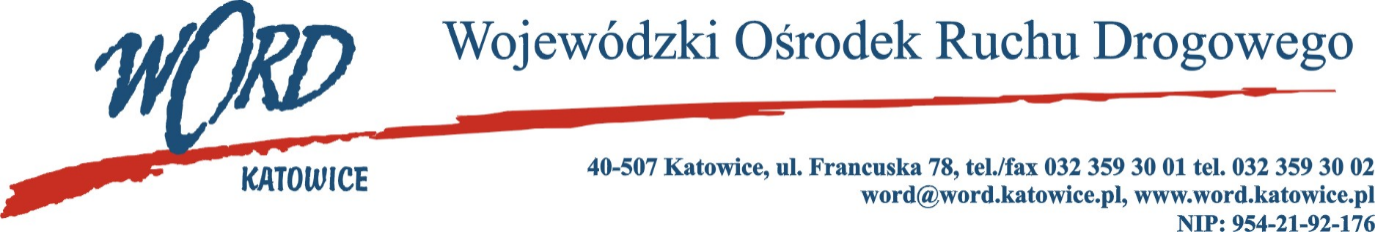 Postępowanie o udzielanie zamówienia publicznego o wartości poniżej 130.000 zł.Katowice, dnia 17.01.2022 r. Zapytanie ofertoweWojewódzki Ośrodek Ruchu Drogowego w Katowicach zaprasza do złożenia oferty cenowej na przygotowywanie i publikację w social mediach  i na stronie internetowej Wykonawcy materiałów promujących działania Wojewódzkiego Ośrodka Ruchu Drogowego w Katowicach w zakresie poprawy bezpieczeństwa ruchu drogowego od dnia 1.02.2022 r. do dnia 31.12.2022 r.Oferty proszę składać pocztą elektroniczną na adres: zamowienia@word.katowice.pl w terminie do 20.01.2022r.Wymagania zamawiającego:Przygotowanie materiałów promujących działania Wojewódzkiego Ośrodka Ruchu Drogowego w  Katowicach (tj. spoty, filmiki, konkursy, quizy itp.) w   zakresie działań podejmowanych na rzecz poprawy bezpieczeństwa ruchu drogowego zgodnie ze wskazaniami Zamawiającego.Publikacja co najmniej 2 artykułów miesięcznie na stronie Internetowej Wykonawcy.Publikacja co najmniej 3 postów miesięcznie na profilu społecznościowym Wykonawcy. Termin płatności wynosi 14 dni od dnia doręczenia prawidłowo wystawionej faktury VAT. Kryterium wyboru oferty najkorzystniejszej – cena 100%.Dyrektor WORDJanusz FreitagZałącznik nr 1FORMULARZ OFERTY W POSTĘPOWANIU O WARTOŚCI NIEPRZEKRACZAJĄCEJ 130.000 złNa wybór Wykonawcy, który przygotuje i opublikuje na swojej stronie internetowej i social mediach  materiały promujące działania Wojewódzkiego Ośrodka Ruchu Drogowego w Katowicach w zakresie poprawy bezpieczeństwa ruchu drogowego w okresie od 1.02.2022 r. do dnia 31.12.2022 r.Wykonawca:……………………………………………………………….…………………………………………………………………………………………………………………………………………………………….Adres: ……………………………………………………………………….……………….………………………..e-mail …………………………..……………………………….. tel. ……….…….………………..………...……...NIP: ………………………………..…………… REGON: ….…………………………………………………..Oferujemy realizację przedmiotu zamówienia za:cenę netto 1 miesiąc:………………………………………………………………………………………………złsłownie: ………….………………………………………………………………………………………………………....podatek VAT:……………………………………………………………………………………………………..złcenę brutto 1 miesiąc:……………………………………………………………………………………………..złsłownie: …………………………………………………………………………………………………..................Oświadczam, iż wszystkie dane zawarte w ofercie są zgodne z prawdą i aktualne w chwili składania oferty.…......................................................................................podpis/y, pieczątki osoby/osób upoważnionych do reprezentowania Wykonawcy